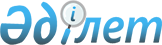 О внесении изменений в приказ Министра сельского хозяйства Республики Казахстан от 30 марта 2015 года № 18-03/271а "Об утверждении нормативов в области охраны, воспроизводства и использования животного мира"Приказ Министра экологии и природных ресурсов Республики Казахстан от 6 марта 2024 года № 60. Зарегистрирован в Министерстве юстиции Республики Казахстан 7 марта 2024 года № 34130
      ПРИКAЗЫВAЮ:
      1. Внести в приказ Министра сельского хозяйства Республики Казахстан от 30 марта 2015 года № 18-03/271а "Об утверждении нормативов в области охраны, воспроизводства и использования животного мира" (зарегистрирован в Реестре государственной регистрации нормативных правовых актов за № 11005), следующие изменения:
      приложение 1 исключить;
      приложение 2 к приказу изложить в новой редакции, согласно приложению 1 к настоящему приказу;
      приложение 3 к приказу изложить в новой редакции, согласно приложению 2 к настоящему приказу.
      2. Комитету лесного хозяйства и животного мира Министерства экологии и природных ресурсов Республики Казахстан в установленном законодательством порядке обеспечить:
      1) государственную регистрацию настоящего приказа в Министерстве юстиции Республики Казахстан;
      2) размещение настоящего приказа на интернет-ресурсе Министерства экологии и природных ресурсов Республики Казахстан после его официального опубликования;
      3) в течение десяти рабочих дней после государственной регистрации настоящего приказа представление в Департамент юридической службы Министерства экологии и природных ресурсов Республики Казахстан сведений об исполнении мероприятий, предусмотренных подпунктами 1) и 2) настоящего пункта.
      3. Контроль за исполнением настоящего приказа возложить на курирующего вице-министра экологии и природных ресурсов Республики Казахстан.
      4. Настоящий приказ вводится в действие по истечении десяти календарных дней после дня его первого официального опубликования.
      "СОГЛAСОВAН"Министерство финансовРеспублики Казахстан Нормативы минимальной устойчивой численности видов животных, являющихся объектами охоты
      Примечание: минимальная устойчивая численность (в особях) складывается из расчета следующих качественных показателей: численность и половозрастная структура популяции видов животных, являющихся объектами охоты; продуктивности самок; размер ежегодного прироста; смертность. При численности ниже указанной изъятие может производиться только в научных целях. Нормативы изъятия видов животных, являющихся объектами охоты
					© 2012. РГП на ПХВ «Институт законодательства и правовой информации Республики Казахстан» Министерства юстиции Республики Казахстан
				
      Министр экологиии природных ресурсовРеспублики Казахстан

Е. Нысанбаев
Приложение 1 к приказу
Министра экологии
и природных ресурсов
Республики Казахстан
от 6 марта 2024 года № 60Приложение 2 к приказу
Министра сельского хозяйства
Республики Казахстан
от 30 марта 2015 года
№ 18-03/271а
№ п/п
Виды животных, являющиеся объектами охоты
Минимальная устойчивая численность (в особях)
1
2
3
1
Лось
1700
2
Марал, асканийский олень
6000
3
Сибирская косуля
46000
4
Сибирский горный козел
16000
5
Кабан
14000
6
Сайгак:
Бетпакдалинская популяция
500 000
Уральская популяция
300 000
Устюртская популяция
200 000
7
Кабарга
700
8
Бурый медведь, кроме тяньшанского
1150
9
Заяц-русак, беляк, толай или песчаник
1230000
10
Байбак или степной сурок, серый или алтайско-тяньшанский сурок, длиннохвостый или красный сурок
2100000
11
Обыкновенная белка
35000
12
Ондатра или мускусная крыса
400000
13
Речной бобр
4000
14
Лисица
160000
15
Корсак
90000
16
Барсук
32000
17
Соболь
3400
18
Степной хорек
150000
19
Горностай
75000
20
Рысь, кроме туркестанской
600
21
Серый гусь, белолобый гусь, гуменник, черная казарка
4000000
22
Вяхирь, клинтух, сизый голубь, скалистый голубь, обыкновенная горлица, большая горлица
1800000
23
Утка огарь, пеганка, кряква, чирок-свистунок, серая утка, свиязь, шилохвость, чирок-трескунок, широконоска, красноносый нырок, красноголовая чернеть, хохлатая чернеть, морская чернеть, морянка, обыкновенный гоголь, синьга, луток, длинноносый крохаль, большой крохаль, клоктун, гага гребенушка
11000000
24
Лысуха
6000000
25
Чибис, турухтан, гаршнеп, бекас, лесной дупель, азиатский бекас, горный дупель, дупель, вальдшнеп, большой кроншнеп, средний кроншнеп, большой веретенник, малый веретенник
5000000
26
Куропатка белая, тундряная, серая, бородатая, пустынная
900000
27
Тетерев
375000
28
Глухарь
6100
29
Рябчик
35300
30
Гималайский улар
4000
31
Кеклик
27500
32
Перепел
650000
33
Фазан
230000Приложение 2 к приказу
Министра экологии
и природных ресурсов
Республики Казахстан
от 6 марта 2024 года № 60Приложение 3 к приказу
Министра сельского хозяйства
Республики Казахстан
от 30 марта 2015 года
№ 18-03/271а
№
Виды животных, являющихся объектами охоты
Нормативы изъятия (%)
1
2
3
1
Лось (Alces alces)
10
2
Марал, асканийский олень (Cervus elaphus)
10
3
Сибирская косуля (Capreolus pygargus)
15
4
Сибирский горный козел (Сарrа sibirica)
10
5
Кабан (Sus scrofa)
40
6
Сайгак
20 (от весенней учетной численности)
7
Кабарга (Moschus moschiferus)
10
8
Бурый медведь (Ursus arctos), кроме тяньшанского
6
9
Заяц русак (Lepus europaeus), беляк (Lepus timidus), толай, или песчаник (Lepus tolai)
45
10
Байбак или степной сурок (Marmota bobac), серый или алтайско-тяньшанский сурок (Marmota baibacina), длиннохвостый или красный сурок (Marmota caudata)
20
11
Желтый суслик (Spermophilus fulvus)
25
12
Обыкновенная белка (Sciurus vulgaris)
50
13
Ондатра (Ondatra zibethicus)
50
14
Речной бобр (Castor fiber)
20
15
Енотовидная собака (Nyctereutes procyonoides)
50
16
Лисица (Vulpes vulpes)
50
17
Корсак (Vulpes corsac)
30
18
Барсук (Meles meles)
20
19
Росомаха (Gulo gulo)
10
20
Выдра (Lutra lutra), кроме среднеазиатской
10
21
Соболь (Martes zibellina)
20
22
Степной хорек (Mustela eversmanni)
25
23
Горностай (Mustela erminea)
25
24
Солонгой (Mustela altaica)
25
25
Ласка (Mustela nivalis)
25
26
Колонок (Mustela sibirica)
25
27
Aмериканская норка (Mustela vison)
25
28
Рысь (Lynx lynx), кроме туркестанской
20
29
Серый гусь (Anser anser), белолобый гусь (Anser albifrons), гуменник (Anser fabalis), черная казарка (Branta bernicla)
15
30
Вяхирь (Columba palumbus), клинтух (Columba oenas), сизый голубь (Columba Livia), скалистый голубь (Columba rupestris), обыкновенная горлица (Streptopeliaturtur), большая горлица (Streptopelia orientalis)
20,0
31
Утка огарь (Tadorna ferruginea), пеганка (Tadorna tadorna), кряква (Anas plathyrinchos), чирок-свистунок (Anas crecca), серая утка (Anas strepera), свиязь (Anas penelope), шилохвость (Anas acuta), чирок-трескунок (Anas querquedula), широконоска (Anas clypeata), красноносый нырок (Netta rufina), красноголовая чернеть (Aythya ferina), хохлатая чернеть (Aythya fuligula), морская чернеть (Aythya marila), морянка (Clangula hyemalis), обыкновенный гоголь (Bucephalaclangula), синьга (Melanittanigra), луток (Mergusalbellus), длинноносый крохаль (Mergus serrator), большой крохаль (Mergus merganser), клоктун (Anas formosa), гага гребенушка (Somateria spectabilis)
15 (включая весеннюю охоту на селезней не более 5 % от общего лимита)
32
Утка кряква (Anas plathyrinchos), чирок-свистунок (Anas crecca), шилохвость (Anas acuta), чирок-трескунок (Anas querquedula), широконоска (Anas clypeata), красноносый нырок (Netta rufina), красноголовая чернеть (Aythya ferina), хохлатая чернеть (Aythya fuligula)
на весеннюю охоту на селезней не более 50 % от общего количества местных селезней (остающихся на гнездование
33
Гагара краснозобая (Gavia stellata), чернозобая (Gavia arctica)
3,5
34
Лысуха (Fulica atra)
11,5
35
Чибис (Vanellus vanellus), турухтан (Phylomachus pugnax), гаршнеп (Lymnocryptes minimus), бекас (Gallinago gallinago), лесной дупель (Gallinago megala), азиатский бекас (Gallinago stenura), горный дупель (Gallinago solitaria), дупель (Gallinago media), вальдшнеп (Scolopax rusticola), большой кроншнеп Numenius arquata), средний кроншнеп (Numenius phaeopus), большой веретенник (Limosa limosa), малый веретенник (Limosa lapponica)
3,5
36
Куропатка белая (Lagopus lagopus), тундряная (Lagopus mutus), серая (Perdix perdix), бородатая (Perdix dauurica), пустынная (Ammoperdix griseogularis)
20,0
37
Тетерев (Lyrurus tetrix)
15,0
38
Глухарь (Tetrax urogallus)
5,0
39
Рябчик (Tetrastes bonasia)
12,0
40
Гималайский улар (Tetraogallus himalayensis)
15,0
41
Кеклик (Alectoris chukar)
25,0
42
Перепел (Coturnix coturnix)
15,0
43
Фазан (Phasianus colchicus)
24,0